Deelnemerslijst	
Training Module Communicatie voor DTA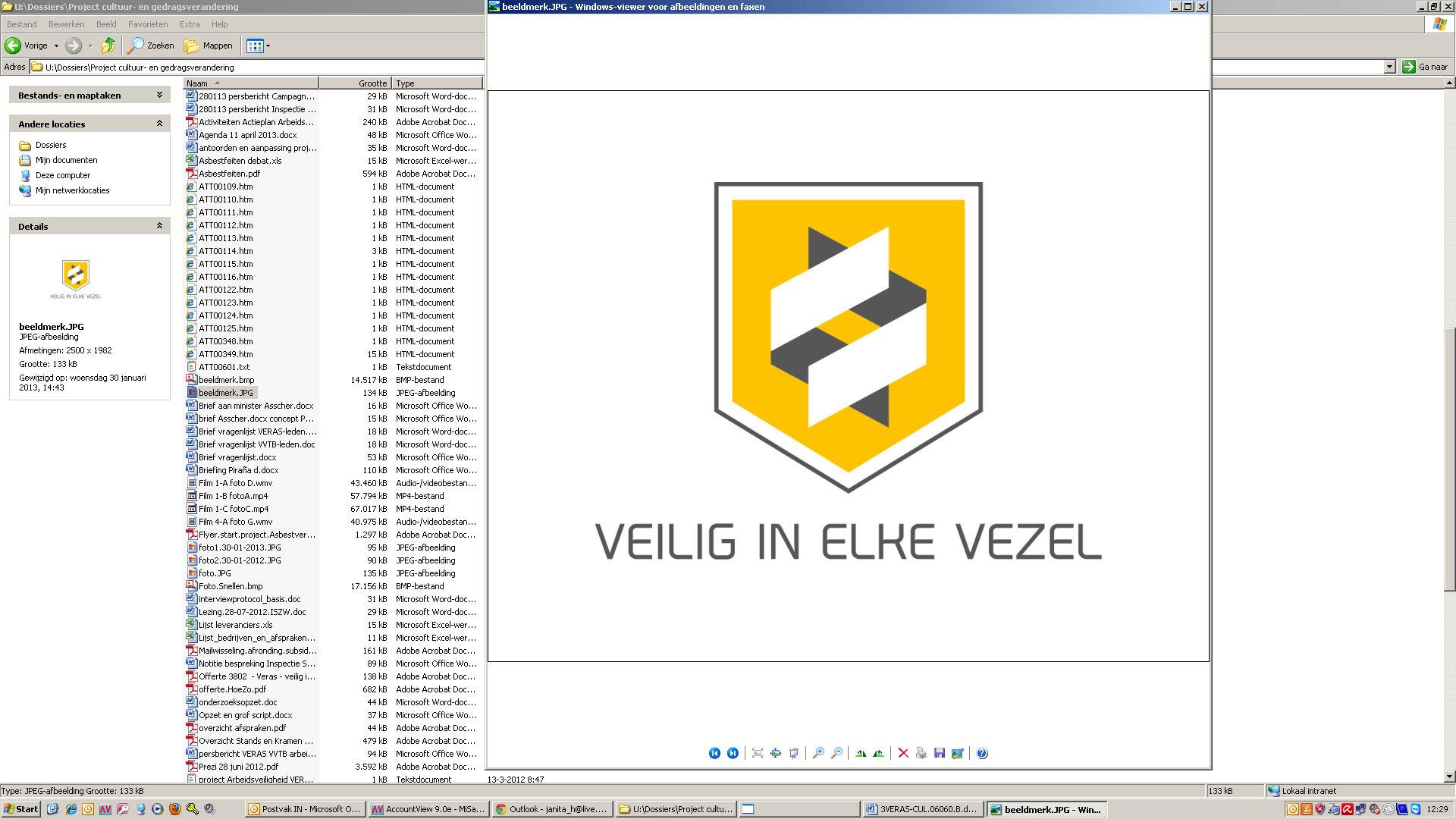 Naam deelnemerNaam deelnemerBedrijf123456789101112131415